PENGGUNAAN MODEL PEMBELAJARAN DISCOVERY LEARNING UNTUK MENINGKATKAN RASA INGIN TAHU PADA PEMBELAJARAN TEMATIK(Penelitian Tindakan Kelas Pembelajaran Tematik Pada Tema Indahnya Kebersamaan Subtema Keberagaman Budaya Bangsaku Di Kelas IV SD Negeri Asmi Bandung)SKRIPSIDiajukan untuk Memenuhi Salah Satu Syarat Memperoleh Gelar Sarjana Pendidikan Guru Sekolah Dasar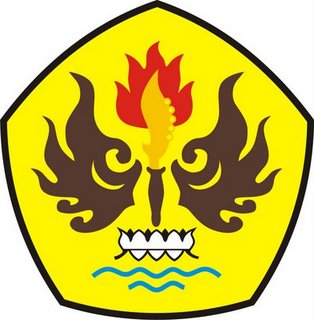 Oleh :Oscar Brahmantya Aulia AkbarNIM 105060194PROGRAM STUDI PENDIDIKAN GURU SEKOLAH DASARFAKULTAS KEGURUAN DAN ILMU PENDIDIKANUNIVERSITAS PASUNDANBANDUNG2014